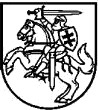 ANYKŠČIŲ R. SVĖDASŲ JUOZO TUMO-VAIŽGANTO GIMNAZIJOS DIREKTORIUSĮSAKYMASDĖL ANYKŠČIŲ R. SVĖDASŲ JUOZO TUMO-VAIŽGANTO GIMNAZIJOS UGDYMO PROCESO ORGANIZAVIMO NUOTOLINIU BŪDU TVARKOS APRAŠO PATVIRTINIMO2020 m. kovo 20 d. Nr. V-74SvėdasaiVadovaudamasis Lietuvos Respublikos švietimo ir mokslo ministro 2020 m. kovo 16 d. įsakymu Nr. V-372 „Dėl rekomendacijų dėl ugdymo proceso organizavimo nuotoliniu būdu patvirtinimo“ ir Anykščių r. Svėdasų Juozo Tumo-Vaižganto gimnazijos nuostatų, patvirtintų Anykščių rajono savivaldybė tarybos 2018 m. kovo 29 d. sprendimu Nr. 1-TS-96 „Dėl Anykščių r. Svėdasų Juozo Tumo-Vaižganto gimnazijos nuostatų patvirtinimo“, 25.16 papunkčiu,tvirtinu Anykščių r. Svėdasų Juozo Tumo-Vaižganto gimnazijos ugdymo proceso organizavimo nuotoliniu būdu tvarkos aprašą ir priemonių planą (pridedama).Direktorė	Kristina DilienėPATVIRTINTAAnykščių r. Svėdasų Juozo Tumo-Vaižganto gimnazijos direktoriaus 2020 m. kovo 20 d. įsakymu Nr. V-74ANYKŠČIŲ R. SVĖDASŲ JUOZO TUMO-VAIŽGANTO GIMNAZIJOSUGDYMO PROCESO ORGANIZAVIMO NUOTOLINIU BŪDU TVARKOS APRAŠASI SKYRIUSBENDROSIOS NUOSTATOSAnykščių r. Svėdasų Juozo Tumo-Vaižganto gimnazijos ugdymo proceso organizavimo nuotoliniu būdu tvarkos aprašas (toliau – Rekomendacijos) yra skirtas padėti gimnazijos bendruomenei pasirengti ir vykdyti ugdymo proceso organizavimą nuotoliniu būdu, iki bus atnaujintas įprastas ugdymo procesas.Esant koronaviruso grėsmei, nuotoliniu būdu gimnazija gali ugdyti mokinius nepriklausomai nuo to, ar šis būdas yra įteisintas mokyklos nuostatuose, ar ne. Laikinai organizuojant ugdymą nuotoliniu būdu, mokymo sutartys nekeičiamos.II SKYRIUSPASIRENGIMAS ORGANIZUOTI UGDYMO PROCESĄ NUOTOLINIU BŪDUSiekiant pasirengti ugdymo procesą organizuoti nuotoliniu būdu, gimnazija:įsivertina pasirengimą dirbti nuotoliniu būdu: technologines galimybes, turimas skaitmenines priemones, mokytojų kompetenciją, mokinių amžių ir jų aplinkos socialinę ekonominę padėtį;gimnazija naudos šias nuotolinio mokymosi aplinkas, kurios užtikrins ne  tik skaitmeninio ugdymo turinio pasiekiamumą, bet ir bendravimą bei bendradarbiavimą ugdymo proceso metu realiuoju (sinchroniniu) ir/ar nerealiuoju (asinchroniniu) laiku:TAMO;Elektroninis paštas;Gimnazijos svetainė;Socialinio tinklo Facebook paskyra;Facebook messengerKitos ryšio priemonės;Mokytojų pasirinktos nuotolinio mokymo(si) aplinkos (MOODLE, EDMODO, EDUKA klasė, EMA, YUOTUBE, ZOOM ir kitos).įvertina, ar visi mokiniai gali turėti prieigą prie pasirinktos programinės ar skaitmeninės įrangos mokymuisi nuotoliniu būdu ir susitaria dėl galimų šios problemos sprendimo būdų. Gimnazija mokiniui, kurio šeima yra socialiai pažeidžiama ir neturi galimybės vaiko aprūpinti nuotoliniam mokymuisi reikalingomis priemonėmis, ieškos reikalingų priemonių ir būdų problemai išspręsti;paskiria skaitmeninių technologijų administratorių ir jo pavaduotoją, kuris konsultuotų mokytojus ir mokinius technologijų naudojimo klausimais;paskelbia gimnazijos interneto svetainėje kontaktinę informaciją, kur mokytojai ir mokiniai galėtų kreiptis į skaitmeninių technologijų administratorių ir / ar jo pavaduotoją dėl techninės pagalbos; sukuria uždarą socialinio tinklo „Facebook“ grupę ,,Svėdasų mokytojai“, kur dalinamasi informacija, konsultuojamasi, diskutuojama ir pan.;vykdo pasiruošimo darbus naudotis MOODLE platforma: paskiria administratorių, dalyvauja mokymuose ir kt. MOODLE platformoje mokiniai bus registruojami administratoriaus ir jiems pateikiami jau sukurti prisijungimo duomenys.;pedagoginius pasitarimus rengs ir su mokyklos savininko teises ir pareigas įgyvendinančia institucija – Anykščių rajono savivaldybės administracijos Švietimo skyriumi bendraus nuotoliniu būdu naudodami „SKYPE“ programą bei elektroninį paštą; paskelbia gimnazijos interneto svetainėje švietimo pagalbos specialistų kontaktinę informaciją.užtikrins asmens duomenų apsauga pagal reikalavimus;IV SKYRIUSUGDYMO PROCESO NUOTOLINIU BŪDU VYKDYMASMokytojai ir mokiniai turi turėti galimybę prisijungti prie nuotolinio mokymosi aplinkos iš namų.Mokymo medžiaga gali būti popierinė (pvz.,  mokinių  turimi  vadovėliai, pratybų sąsiuviniai), tačiau užduotys turėtų būti pateiktos skaitmeninėse aplinkose su nuorodomis, (pvz., „Padlet“, „Google“ dokumentai ir kt.), nuotraukos, PowerPoint pristaymai.Rekomenduojama organizuoti vaizdo konferencijas konsultacijoms teikti, pamokoms organizuoti ir kt., pakviesti mokytojus naudotis vaizdo paskaitų kambariais ir, vedant pamokas nuotoliniu būdu, įrašyti jas ir tokiu būdu pradėti kurti turinį jau dabar, papildant jį įvairiais skaitmeniniais ištekliais.Mokytojų darbo laikas reglamentuojamas pagal sudarytą darbo grafiką ir pamokų tvarkaraštį;Mokymo(si) nuotoliniu būdu vykdymas:	mokytojai skiria mokymosi užduotys skaitmeniniu formatu pateikdami jas TAMO, ten nurodydami temas, vadovėlių psl., pratimus, nuorodas į kitus šaltinius; mokiniai atliktas užduotis atsiunčia mokytojui el. paštu arba per Mesinger nufotografavę. Jei užduotys atliekamos Ema arba Edukoje, bus matomi rezultatai, kuriuos bus galima pakomentuoti; mokinių įvertinimai fiksuojami TAMO;grįžtamasis ryšys teikiamas TAMO pranešimais ar Messenger asmeninėmis žinutėmis. Žinutėmis pateikiami ir įvertinimai (jei darbas vertinamas); lankomumas ir pažanga fiksuojami TAMO dienyne; mokymosi metu bus taikomi mokytojų ir mokinių susitarimai, atsiskaitymo tvarka ir laikas, nustatytas konsultacijų laikas. mokiniams, turintiems specialiuosius ugdymosi poreikius, užduotys diferencijuojamos ir mažinamos pagal mokinio gebėjimus bei teikiama švietimo pagalbos specialistų pagalba tokiu pačiu būdu, kaip organizuojant įprastą nuotolinį mokymą(si); bendravimas su tėvais bus vykdomas telefoniniais pokalbiais, el. paštu, MESSENGER pranešimais, SMS pranešimais, informacijos pateikimu per TAMO.Mokytojai sukurtoje virtualioje aplinkoje (pvz., uždara socialinio tinklo „Facebook“ grupė „Svėdasų mokytojai“) būtų kviečiami visi dalintis patirtimi, kreiptis į IKT koordinatorius.Rekomenduojama sekti Švietimo, mokslo ir sporto ministerijos interneto svetainėje teikiamą informaciją dėl darbo organizavimo, mokinių mokymo nuotoliniu būdu ir Nacionalinės švietimo agentūros teikiamą informaciją jos interneto svetainėje dėl Mokytojo TV transliacijos mokytojams.Iki 2020 m. kovo 25 d. mokinių tėvams (globėjams, rūpintojams), suteikiama informacija, kaip bus organizuojamas ugdymas:  pamokos vyks pagal tvarkaraštį, pamokų laiku.  konsultacijos darbo dienomis dalykų mokytojų nurodytu laiku ir priemonėmis.  visa informacija bus talpinama gimnazijos interneto svetainėje skiltyje NUOTOLINIS MOKYMAS;pamokų planai savaitei bus talpinami gimnazijos interneto svetainės skiltyje NUOTOLINIS MOKYMAS.IV SKYRIUSNEFORMALAUS UGDYMO VYKDYMAS NUOTOLINIU BŪDUSportinių būrelių veikla bus vykdoma pateikiant filmuotą medžiagą bei veiklos aprašymus į socialinio tinklo „Facebook“ uždaras grupes. Mokiniai, laikantis reikalavimų, pagal nurodymus atliks užduotis namuose, komentuos jas bei dalinsis vaizdo medžiaga. Technologinių būrelių veikla bus vykdoma kuriant įvairius projektus, pristatant juos nuotoliniu būdu vaizdo pristatymuose socialinio tinklo „Facebook“ uždarose grupėse.Meninių būrelių veikla bus vykdoma taip: „Dramos“ būrelis kurs radijo teatrą; „Šokių“ būrelis vyks nuotoliniu būdu, naudojant kompiuterį, mobilų telefoną, internetą, bendravimo erdves. Vaizdo įrašai su įvairiomis ritminėmis užduotimis ir mankštomis; dainelės su judesiais; šokių pamokos internete; disko šokiai, zumba kids;„Dailės“ būrėlis mokomosiomis edukacinėmis virtualiomis priemonėmis kurs kūrybinius darbus, juos talpins į gimnazijos virtualias erdves.„Keramikos“ būrelis virtualiomis mokymo priemonėmis toliau gilins žinias ir įgūdžius formos, reljefo plastikos mokymo srityje ir kartu su mokiniais kurs virtualias parodas mokyklos aplinkose.Būreliai „Linksmos natos“ ir „Dainuokime linksmai“ muzikuos naudodami virtualius muzikos instrumentus, naudojant žaidybines muzikos ugdymo priemones, rinksis dainas ir jas dainuos pagal pateiktas nuorodas Youtube paskyroje. Kurs virtualius projektus, kuriuos talpins socialinio tinklo „Facebook“ uždaroje grupėje. Gamtamokslinių krypčių būrelių veikla vyks atliekant praktines veiklas su mokiniais (auginant įvairius augalus, juos daugint, stebėt gyvenančius paukščius ir bestuburių įvairovę). Gautais rezultatais mokytojai su mokiniais dalinsis fotografijomis „Facebook Messenger“ programoje. V SKYRIUSBIBLIOTEKOS VEIKLA NUOTOLINIU BŪDUBibliotekininkė teiks pagalbą mokytojams ruošiantis nuotolinėms pamokoms:suras reikalingą informaciją pamokoms ir pasidalins su mokytojais;surinks ir paskelbs gimnazijos puslapyje ir socialinio tinklo „Facebook“ grupėje grožinės literatūros, audio knygų nuorodas;organizuos virtualias parodas ir talpins gimnazijos interneto puslapyje bei socialinio tinklo „Facebook“ gimnazijos paskyroje.VI SKYRIUSŠVIETIMO PAGALBOS SPECIALISTŲ VEIKLA NUOTOLINIU BŪDUSocialinio pedagogo veikla: vertins, padės spręsti, bei aktyviai tarpininkaus tarp mokinių, tėvų (globėjų, rūpintojų) ir pedagogų, švietimo pagalbos specialistų, gimnazijos bendruomenės, seniūnijų socialinio darbo organizatorių siekiant išspręsti mokinių ugdymosi poreikių tenkinimo problemas ir problemas, kylančius organizuojant ugdymą nuotoliniu būdu;pagal poreikį teiks konsultacijas tėvams (globėjams, rūpintojams) dėl ugdymuisi palankios aplinkos kūrimo ugdymą organizuojant nuotoliniu būdu;tarpininkaus ir padės pedagogams, mokinių mokymuisi skirtą laiką, stebės mokinių lankomumą, gaunamus rezultatus už individualias užduotis. Pastebėjus, kad mokinys nedalyvauja nuotolinio ugdymo procese ar neskiria pakankamai laiko užduočių atlikimui, nuotoliniu būdu bendraus su tėvais (globėjais, rūpintojais), konsultuos ir patars kaip didinti vaiko motyvaciją ugdytis;bendradarbiaus su tėvais (globėjais, rūpintojais), teiks konsultacijas telefonu, padės suprasti jų vaiko socialinius ir psichologinius poreikius, tarpininkaus iškilus elgesio, mokymosi problemoms. Nuolat palaikys ryšį su seniūnijų socialinio darbo organizatorėmis dėl rizikos grupės ir nepasiturinčių šeimų, kuriose auga gimnaziją lankantys mokiniai. rinks informaciją apie situacijas šeimose dėl galimos vaikų nepriežiūros. organizuos bei vykdys nemokamą maitinimą gaunantiems mokiniams sauso davinio pristatymą bekontakčiu būdu. Specialiojo pedagogo veikla: bendradarbiaus su mokytojais, teiks jiems pagalbą;SUP mokiniams skirs užduotis individualiai siunčiant užduotis per TAMO ir el. paštą;konsultacijas ir pratybas teiks pagal patvirtintą tvarkaraštį. „Skype“ programa bei „Facebook Messenger“;naudos savo sukurtas užduotis ZOOM programėlę, užduotis PPSX, http://mkp.emokykla.lt., „Žaidžiu ir kalbu 2020“ (pradinukams), socialinių įgūdžių specialiąją mokymo priemonę, interaktyvias užduotis, pateiks dėmesio, rišliosios kalbos ugdymo užduotis.Logopedo veikla: pratybos ir konsultacijos bus vykdomos pagal patvirtintą tvarkaraštį; veiklą su priešmokyklinio ir ikimokyklinio ugdymo grupių vaikų tėvais aptartas individualiai;pasirinktos mokymosi aplinkos: Tamo, „Facebook Messenger“;,Skype“, el. paštas;priemonių naudojimas: internetiniai edukaciniai šaltiniai, skirti kalbos ugdymui, logopedinių pratybų medžiaga;bus rengiamos „Power Point“ pateiktys ir Microsoft Word užduotys, kurios bus pristatomos logopedinių pratybų metu;galimos video konferencijos, konsultacijos pagal poreikį programa „Skype“; grįžtamasis ugdymo ryšys: mokinių atliktos užduotys, video įrašai (tik gavus tėvų sutikimą);Anykščių rajono šeimos ir vaiko gerovės centro ugdytiniams bus sukurtas elektroninis paštas adresu: auleliainamudarbai@gmail.com.VII SKYRIUSPRIEŠMOKYKLINIO UGDYMO GRUPĖS VEIKLA NUOTOLINIU BŪDU  Priešmokyklinio ugdymo grupės vaikų ugdymas nuotoliniu būdu bus vykdomas: naudojant „Facebook Messenger“ programą, telefoną. bus dirbama su viešai prieinamu teminu skaitmeninu turiniu, tematiniais video su užduotėlėmis, virtualiomis pamokėlėmis iš YOU TUBE kanalo, virtualiais bandymais ir kt.; bus skiriama „popierinė medžiaga“ – užduotys, darbeliai bloknotuose. ryšys su tėvais palaikomas sukurtoje priešmokyklinukų tėvų grupėje socialiniame tinkle „Facebook“;VII SKYRIUSIKIMOKYKLINIO UGDYMO SKYRIAUS UGDOMOJI VEIKLA NUOTOLINIU BŪDUIkimokyklinio skyriaus vaikų ugdymas nuotoliniu būdu bus vykdomas:sukurta yra socialinio tinklo „Facebook“ grupė ,,Svėdasų darželinukai“;socialinio tinklo „Facebook“ grupėje ,,Svėdasų darželinukai“ bus siunčiamos įvairios užduotėlės: rankų lavinimui, piešimui, lankstymui ir pan.;užduotys bus pateikiamos pagal savaitės temą bei diferencijuojamos atsižvelgiant į vaikų amžių;kiekvienai savaitės dienai bus skiriamos dvi užduotys bei žaidimas;savaitės ugdomosios veiklos planas ateinančiai savaitei, tėvams bus teikiamas penktadienį jų pasirinktu būdų (el. paštu, socialinio tinklo „Facebook“ grupėje ,,Svėdasų darželinukai“ ar Lietuvos paštu);su tėveliais ryšys bus palaikomas internetu ar telefonu, tėvams patogiu laiku bei rašant komentarus, fiksuojant vaikų teigiamas emocijas.VIII SKYRIUSREKOMENDUOJAMI NAUDOTI SKAITMENINIAI IŠTEKLIAI IR KITA PAGALBAOrganizuojant nuotolinį mokymą, gimnazija įvertina jau taikomas informacines sistemas ir (ar) virtualias aplinkas.Ugdymo programoms įgyvendinti, rekomenduojama pasinaudoti esamu visoms mokykloms laisvai prieinamu nacionaliniu skaitmeniniu ugdymo turiniu:Emokykla (http://lom.emokykla.lt/public/) – skaitmeninių priemonių paieška;Ugdymo sodas (https://sodas.ugdome.lt/mokymo-priemones) – mokymosi medžiagos (lietuvių kalbos ir literatūros, matematikos, gamtos, socialinių ir kitų mokslų) saugykla, kurioje mokymosi medžiaga prieinama visiems mokiniams, mokytojams ir tėvams;projekto „Mokyklų aprūpinimas gamtos ir technologinių mokslų priemonėmis“ medžiaga (http://www.vedlys.smm.lt/);brandos egzaminų, pagrindinio ugdymo pasiekimų patikrinimo, nacionalinių mokinių pasiekimų patikrinimų užduotys ir atsakymai (https://egzaminai.lt/668/, https://egzaminai.lt/692/, https://egzaminai.lt/610/).24. Nuorodos į kitą metodinę medžiaga nuotoliniam mokymui pagal dalykus bus nuolat atnaujinama ir pateikiama Nacionalinės švietimo agentūros interneto svetainėje (https://www.nsa.smm.lt/nuotolinis).25. Rekomenduojama taip pat naudotis laikinai laisvai prieinamu įvairių įmonių siūlomu skaitmeniniu turiniu.26. Rekomenduojama susisiekti su kitomis Lietuvos mokyklomis ir aptarti galimybes bendradarbiavimo pagrindu dalytis skaitmeniniu ugdymo turiniu, gerąja patirtimi. Lietuvoje yra mokyklų, kurios jau daug metų sėkmingai mokinius moko nuotoliniu būdu. Jų sąrašą galima rastiadresu: https://www.smm.lt/web/lt/smm-svietimas/informacija-atvykstantiems-is-usienio- isvykstantiems-i-uzsieni/isvykstantiems-gyventi-ir0mokytis-i-uzsieni.27. Siūloma kreiptis į kitas Lietuvos švietimo, mokslo ir studijų institucijas pasidalinti patirtimi ir pasirengti elementarius nuotolinio mokymosi aplinkų naudotojų vadovus, vaizdo paskaitų kambarių naudotojų vadovus ir pan.28. Siūloma naudotis atviraisiais ištekliais kitomis kalbomis, pvz., anglų kalba Khan Academy (https://www.khanacademy.org/), „European Schoolnet“ (EUN) mokymosi ištekliais, leidžiančiais mokykloms rasti ugdymo turinį iš daugelio skirtingų šalių ir teikėjų (http://lreforschools.eun.org/web/guest, https://www.schooleducationgateway.eu/en/pub/ index.htm ir kt.)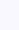 29. Siūloma naudotis TEV leidyklos tinklapis  vadovėliai.lt – matematikos, ekonomikos, IT užduočių sprendimai 9-12 kl. _______________________________Anykščių r. Svėdasų Juozo Tumo-Vaižganto gimnazijos ugdymo proceso organizavimo nuotoliniu būdu tvarkos aprašo1 priedasANYKŠČIŲ R. SVĖDASŲ JUOZO TUMO-VAIŽGANTO GIMNAZIJOSUGDYMO PROCESO ORGANIZAVIMO NUOTOLINIU BŪDU PRIEMONIŲ PLANAS____________________________________Direktorė                                                                                                                                                                                                                          Kristina DilienėEil.Nr.Priemonės pavadinimasUžduoties atlikimo dataAtsakingi asmenys1.Sudaryti darbo grupę dėl ugdymo proceso organizavimo nuotoliniu būdu.2020-03-18Kristina Dilienė2.Parengti Anykščių r. Svėdasų Juozo Tumo-Vaižganto gimnazijos ugdymo proceso organizavimo nuotoliniu būdu tvarkos aprašą.2020-03-20Kristina Dilienė ir darbo grupė3.Surinkti informaciją, ar visi mokiniai gali turėti prieigą prie pasirinktos programinės ar skaitmeninės įrangos mokymuisi nuotoliniu būdu namuose.2020-03-20Gintarė Miškinienė, klasių vadovai4.Parengti suvestinę apie skaitmeninės įrangos ir internetinio ryšio prieigas.2020-03-23Gintarė Miškinienė5.Parengti suvestinę, kiek ir kokios laisvos skaitmeninės įrangos galima panaudoti mokinių ir mokytojų poreikiams patenkinti.2020-03-19Gintarė Miškinienė6.Organizuoti nuotolinius mokymus apie ugdymo organizavimo galimybes virtualiose aplinkose gimnazijos mokytojams.2020-03-20Gintarė Miškinienė7.Parengti detalius pamokų planus nuotoliniam mokymui(si) kovo 30 d. – balandžio 3 d.2020-03-27Dalykų mokytojai8.Informuoti gimnazijos bendruomenę (mokiniai, mokytojai, tėvai, globėjai) apie nuotolinio mokymo organizavimą.2020-03-25Gintarė Miškinienė, Joana Gutmanienė9.Patikrinti / patikslinti TAMO naudotojų prisijungimus,2020-03-27Kristina Dilienė, klasių vadovai